Gerência Geral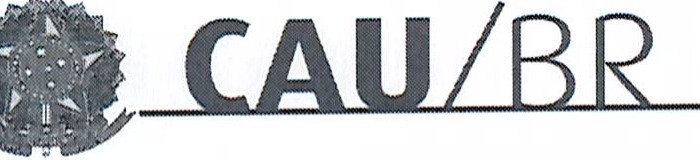 Portaria Gerência Geral nº  56  , de  9	de julho	de 2018Promove substituição temporária no Quadro de Pessoal Efetivo do CAU/BR, e dá outras providências.O Gerente Geral do Conselho de Arquitetura e Urbanismo do Brasil (CAU/BR), no uso das atribuições que lhe confere a Portaria PRES nº 55, de 21 de fevereiro de 2014, atendendo ao disposto na Portaria Normativa nº 33, de 17 de abril de 2015, combinada com a Portaria Normativa nº 48, de 11 de agosto de 2016, e tendo em vista o contido no Memo. CAU/BR nº101/2018-CSC e tendo em vista a Portaria Presidencial nº 207, de 31 de outubro de 2017.RESOLVE:Art. 1º. Promover a seguinte substituição temporária no Quadro de Pessoal Efetivo do CAU/BR:SUBSTITUÍDO:SUBSTITUTO:Art. 2º. Esta Portaria entra em vigor nesta data.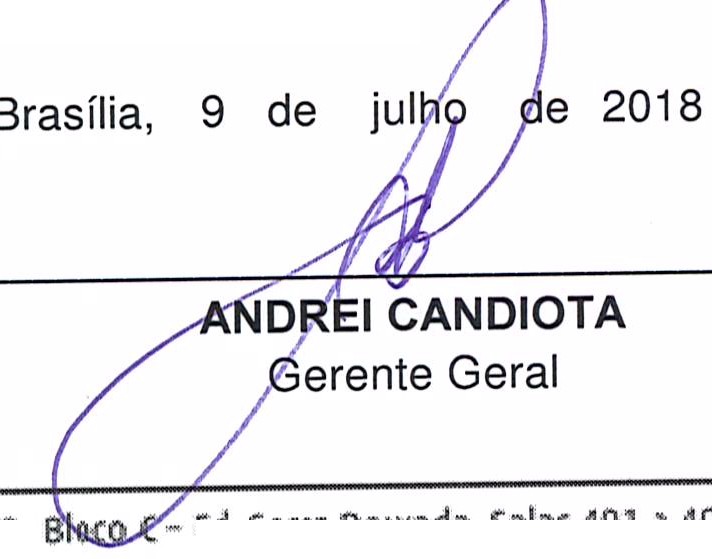 SEtor C,omerciaI Su1 { SCS), Q1,1adr:a 2,ww,v.caubr.g ov.brE<!. Sem, Domada, Salas 4·0·1 a 40-9 I CEP: 70.;;00·90:2  B, rnsili.a/Of  I Te le fone : ! f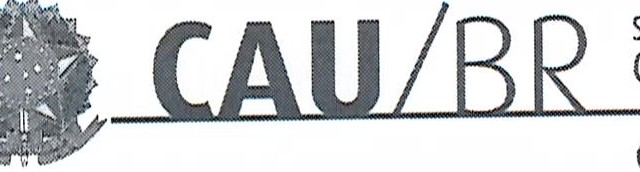 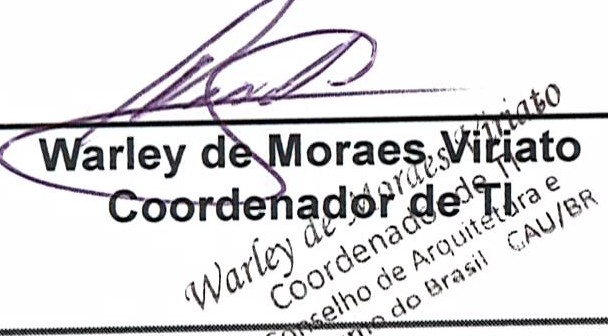 Memo. CAU/BR nº. 101/2018-CSCBrasília, 04 de julho de 2018.Ao Senhor Gerente GeralAssunto: Substituição interna de funções.Prezado Senhor,Para os fins da Portaria Normativa CAU/BR nº 33, de 17 de abril de 2015, combinada com  a Portaria  Normativa  CAU/BR nº  48, de 11  de agosto  de 2016,  informo o seguinte afastamento e a substituição de pessoal a serviço da Gerência/Assessoria (CSC):Neste período o Gabriel Jara Bigio fará a substituição cumulativa desempenhando as atividades do emprego de provimento efetivo originário relacionado às atividades da Gerência/Assessoria.Por fim, ressalta-se que a referida substituição atende também aos requisitos do artigo 2°, parágrafo único, da Portaria Normativa nº 33, de 17 de abril de 2015.Respeitosamente ,	Ciente: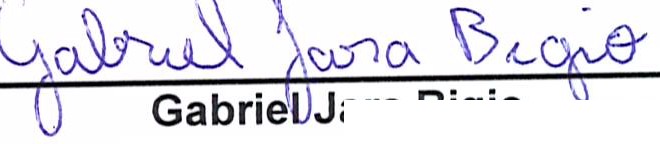 Setor comercial sul (SCS), Quadra 2, BlocoJ w 1 Serra Dourada, Salas 401 a 409 I CEP: 70.300·902 Brasilia / DF I Telefone: (61) 3204-9500www.caubr.gov.brNome:	Gabriel de Araújo SouzaNome:	Gabriel de Araújo SouzaNome:	Gabriel de Araújo SouzaNome:	Gabriel de Araújo SouzaEmprego:	Profissional Analista Superior - Ocupação: Analista de SistemasEmprego:	Profissional Analista Superior - Ocupação: Analista de SistemasEmprego:	Profissional Analista Superior - Ocupação: Analista de SistemasEmprego:	Profissional Analista Superior - Ocupação: Analista de SistemasLotação: Gerência do Centro de Serviços CompartilhadosLotação: Gerência do Centro de Serviços CompartilhadosLotação: Gerência do Centro de Serviços CompartilhadosLotação: Gerência do Centro de Serviços CompartilhadosSalário: R$ 8.517,51Salário: R$ 8.517,51Salário: R$ 8.517,51Salário: R$ 8.517,51Período de afastamento:16/07/2018a20/07/2018Nome:	Gabriel Jara BigioEmprego:	Profissional Analista Superior - Ocupação: Analista de SistemasLotação: Gerência do Centro de Serviços CompartilhadosSalário: R$ 8.517,51Período de substituição:  16/07/2018	a 20/07/2018Remuneração por substituição:[ x] Gratificação de 30% (trinta por cento) do salário base do substituído(Portaria Normativa nº 48, de 11/08/2016, art. 3º e Portaria Normativa nº 33, de 17/04/2015, art. 3°, inciso 1).[ ] Remuneração correspondente ao emprego objeto da substituição(Portaria Normativa nº 48, de 11/08/2016, art. 3º e Portaria Normativa nº 33, de 17/04/2015, art. 3°, inciso li).Substituído: Gabriel de Araújo SouzaEmprego: Profissional Analista Superior - Ocupação: Analista de SistemasLotação: CSCSalário: R$ 8.517,51Motivo: FériasPeríodo: 5 (cinco) diasTermo inicial: 16/07/2018.Termo final: 20/07/2018.Substituto: Gabriel Jara BigioEmprego: Profissional Analista Superior - Ocupação: Analista de SistemasLotação: CSC